 Рабочая программа  кружка социально-педагогической направленности по развитию функциональной грамотности «Читай,считай, думай»срок реализации программы 4 годавозраст учащихся: 7 – 10 летРазработчик: Дмитриева А.М.учитель начальных классов2022г.Пояснительная записка.Программа дополнительного образования по формированию функциональной грамотности «Читай, считай, думай» разработана с учётом  ФГОС межпредметных и внутрипредметных связей, логики учебного процесса и возрастных особенностей младших школьников 1-4 классов .Нормативные документы, обеспечивающие реализацию    программы:Федерального закона от 29.12.2012 № 273 – ФЗ «Об образовании в Российской Федерации»;Федерального закона от 24 июля 1998 г. № 124 - ФЗ «Об основных гарантиях прав ребенка в Российской Федерации»;Постановление главного государственного врача Российской Федерации от 28.01.2021 года № 2 «Об утверждении санитарных правил и норм СанПиН 1.2 3685-21 «Гигиенические нормативы и требования к обеспечению безопасности и (или) безвредности для человека факторов среды обитания»;Постановление Главного государственного санитарного врача Российской Федерации от 28.09.2020 года № 28 «Об утверждении санитарных правил СП 2.4.3648-20 «Санитарно-эпидемиологические требования к организациям воспитания и обучения, отдыха и оздоровления детей и молодежи»;11.12.2006 № 06- 1844 «О примерных требованиях к программам дополнительного образования детей»; Приказ Министерства просвещения РФ от 9 ноября 2018 г. N 196 «Об утверждении Порядка организации и осуществления образовательной деятельности по дополнительным общеобразовательным программам».Актуальность программыМы живем в эпоху революции средств коммуникации, которая меняет наш образ жизни, общения и мышления. Мир наших детей не будет похож на мир предыдущих поколений, будущее во многом зависит от их способностей, понимать и воспринимать новые концепции, делать правильный выбор, а также учиться и уметь адаптироваться к изменяющимся условиям в течение всей своей жизни.В условиях активных социальных, политических и экономических изменений, постоянно растущего потока информации, появления все новых профессий и отраслей производства, человеку необходима способность ориентироваться в ситуации (профессиональной, учебной, бытовой), выбирать и реализовывать на практике адекватные способы получения информации, то есть быть информационно грамотной личностью.Требования стандарта таковы, что наряду с традиционным понятием «грамотность», появилось понятие «функциональная грамотность». Функциональная грамотность –способность человека вступать вотношения с внешней средой и максимально быстро адаптироваться и функционировать в ней. В отличие от элементарной грамотности как способности личности читать, понимать, составлять простые короткие тексты и осуществлять простейшие арифметические действия, функциональная грамотность есть атомарный уровень знаний, умений и навыков, обеспечивающий нормальное функционирование личности в системе социальных отношений, который считается минимально необходимым для осуществления жизнедеятельности личности в конкретной культурной среде.Основы функциональной грамотности закладываются в начальной школе, где идет интенсивное обучение различным видам речевой деятельности – письму и чтению, говорению и слушанию.Место программы дополнительного образования в учебной деятельности. Программа курса по развитию функциональной грамотности «Читай, считай, думай»» разработана на четыре года занятий с детьми младшего школьного возраста (1 – 4 классы) и рассчитана на поэтапное освоение материала: 68 ч (2 ч в неделю).Весь курс состоит из 4 модулей:«Основы читательской грамотности» (по 16 часов в 1-4 классах);«Основы математической грамотности» (по 16 часов в 1-4 классах);«Основы компьютерной грамотности» (по 12 часов в 1-4 классах);«Основы естественно-научной грамотности» (по 22 часа в 1-4 классах).1.Рабочая программа модуля «Основы читательской грамотности».Цель: формирование современной информационной культурыличности школьника в условиях информатизации современного общества.Задачи:формирование представлений об информационно-поисковой деятельности как жизненно важной в информационном обществе;формированиенавыковиспользованиябиблиотечно-поисковыхинструментов;формированиеисовершенствованиенавыковобработки,организацииипредставления информации;содействие накоплению опыта восприятия, осмысления и оценки разнообразных информационных источников;мониторинг результатов освоения учебного курса внеурочной деятельности (метапредметные результаты).Планируемые результаты (личностные, метапредметные, предметные)Предметные:правил пользования библиотекой;основные элементы книги (титульный лист, оглавление, предисловие, аннотация, послесловие,форзац);уметь самостоятельно определять жанр книги (художественная, научно-популярная,справочная), иметь представление о различных видах литературы;использовать для решения познавательных и коммуникативных задач справочной,научно-популярной литературы, периодических изданий для младших школьников;знать основные этапы развития книжного дела, исторический процесс формированиявнешнего вида книги и ее структуры;понимать значение терминов, определенных программой;знать рациональные приемы и способы самостоятельного поискаинформации в соответствии с возникающими в ходе обучения задачами;овладение методами аналитико–синтетической переработки информации;изучение и практическое использование технологии подготовки и оформления результатовсамостоятельной учебной и познавательной работы;ориентироваться в информационной среде библиотеки и Интернета, уметь критическиоценить и обработать найденную информацию;уметь оформить и представить результаты самостоятельной работы.МетапредметныеПознавательные универсальные учебныедействия Обучающийся научится:осуществлять поиск нужной информации для выполнения учебной задачи;высказываться в устной и письменной формах;владеть основами смыслового чтения текста;анализировать объекты, выделять главное;осуществлять синтез (целое из частей);проводить сравнение, классификацию по разным критериям; Обучающийся получит возможность научиться:осуществлять расширенный поиск информации в соответствии поставленной задачей с использованием ресурсов библиотек и сети Интернет;фиксировать информацию с помощью инструментов ИКТ;осознанно и произвольно строить сообщения в устной иписьменной форме;строить логическое рассуждение, включающее установление причинно-следственных связей;использованию навыки поиска и анализа информации в основном учебном процессе и повседневной практике взаимодействия с миром.ориентироваться в книге (титул, содержание, оглавление), в словарях;преобразовывать информацию из одной формы в другую;Регулятивные универсальные учебные действия Обучающийся научится:принимать и сохранять учебную задачу;планировать свои действия;осуществлять итоговый и пошаговый контроль;адекватно воспринимать оценку педагога- библиотекаря;различать способ и результат действия;оценивать свои действия на уровне ретро-оценки;вносить коррективы в действия на основе их оценки и учета сделанных ошибок;выполнять учебные действия в материале, речи, в уме. Обучающийся получит возможность научиться:проявлять познавательную инициативу;преобразовывать практическую задачу в познавательную;самостоятельно находить варианты решения познавательнойзадачи;определять и формировать цель деятельности на уроке с помощью учителя;Коммуникативные универсальные учебные действия Обучающийся научится:формулировать собственное мнение и позицию;договариваться, приходить к общему решению;соблюдать корректность в высказываниях;задавать вопросы по существу;использовать речь для регуляции своего действия;контролировать действия партнера;владеть монологической и диалогической формами речи. Обучающийся получит возможность научиться:учитывать разные мнения и обосновывать свою позицию;аргументировать свою позицию и координировать ее с позицией партнеров при выработке общего решения в совместной деятельности;с учетом целей коммуникации достаточно полно и точно передавать партнеру необходимую информацию как ориентир для построения действия;допускать возможность существования различных источников информации, в том числе совпадающих, и учитывать и сохранить авторство источника информации;адекватно использовать речь для планирования и регуляции своей деятельности.Виды и формы деятельности в рамках программы дополнительногообразованияВиды организации занятий в данном курсе: игровые; познавательные, досугово-развлекательная деятельность (досуговое общение), художественное творчество.На занятиях предусматриваются следующие формы организации учебной деятельности: лекция-беседа, лекция-обзор урок–практикум, виртуальная экскурсия, библиотечный урок, конференция, выставка-обзор, консультация, индивидуальная, фронтальная, коллективное творчество. Занятия включают в себя теоретическую и практическую деятельность обучающихся. Теоретическая часть дается в форме бесед с просмотром иллюстративного материала. В работе с учащимися планируется использование различных методических приемов: практические занятия, экскурсии, самостоятельные работы.Содержание1 классТема 1.Настоящий читатель.Кого можно считать настоящим читателем? Представление о настоящем читателе.Настоящий читатель много читает. Читаем и переживаем, испытываем эмоции.Чтение тексов из учебников русского языка, окружающего мира и математики. Сходство и различие текстов.Тема 2.Любимые книги.Любимая книжка. Обложка любимой книжки.Лента времени. Писатели и их книги. Портреты писателей.Любимые писатели. Книги С.Я. Маршака, С.В. Михалкова, А.Л. Барто Тема 3. Подведение итогов года.Творческая работа «Твое представление о настоящем читателе (устное сочинение, рисунок и т.п.)2 классТема 1. Основные правила пользования библиотекой.Вводный урок. Знакомство с понятиями«пользователь»,«документ»,«источники», «информация».Тема 2. История возникновения информационных центров. Виртуальная экскурсия по мировым информационным центрам мира истраны. Структура библиотечных систем.Тема 3.Библиотека–информационный центр школы.Система расстановки библиотечного фонда. Отделы библиотеки (читальный зал, абонемент, справочная, художественная, краеведческая литература и периодические издания)Тема 4.Методы работы с информацией.Отзыв на прочитанную книгу. Дневник чтения. Форма ведения дневника, иллюстрации.Тема 5. Информационная культура школьника. Рольинформациивсовременноммире.Основныепонятия:информационные ресурсы, культура, документ. Безопасный Интернет.Тема 6.Подведение итогов.Практическаяработа.Самостоятельныйпоискинформации.Презентация дневника чтения за учебный год.3 классТема 1. Книги верные друзья. Презентация дневника читателя. Отзыв о наиболее понравившейся книге, прочитанной за время летних каникул.Тема 2. Писатели и художники в одном лице. 1час.Творчествописателей–иллюстраторов детскихкниг.Иллюстрирование сюжета по рассказу.Тема 3.Будь здорова, книжка! Простейшие операции по ремонту книг: подклеить обложку, вклеить выпавший лист. Книжная выставка «Эти книги, лечим сами».Тема 4. Библиотека–информационный центр школы. Расширение представлений о библиотеке. Открытый доступ к книжномуфонду. Система расстановки библиотечного фонда. Назначение разделителей на книжных полках. Правила пользования открытым доступом. Правила иобязанности читателя.Справочно-библиографическийаппаратбиблиотеки(СБА).Алфавитный каталог (АК).Тема 5. Методы работы с книгой.Структура книги. Знакомство с основными элементами книги. Дать понятия «титульный лист», «обложка», «аннотация», «содержание»,«иллюстрация»; навыки самостоятельного выбора книг с помощью полученных знаний.Тема 6.Подведение итогов.Практическая работа. Самостоятельный поиск информации. Поиск информации по автору книги.4 классТема1.Библиотека и Интернет как источники информационныхресурсов общества. Расширение представлений о библиотеке, об информации. Виды информации и источники информации по отраслям наук.Тема 2. Основные типы информационно-поисковых задач и алгоритм ихрешения. Адресный, фактографический и тематический поиск и алгоритмы выполнения. Использование результатов поиска при подготовке сочинений, тематических вечеров, викторин, конкурсов, игр, литературных путешествий.Тема 3. Аналитико–синтетическая переработка источниковинформации. Первичные документы как объекты аналитико-синтетической информации.Углубление представлений о первичных документах. Виды первичных документов для младших школьников: художественные, научно-познавательные, учебные и справочные.Высказывание своего отношения к прочитанному.Тема 4.Технологии подготовки и оформления результатовсамостоятельной работы учащихся. Технология подготовки планов, рассказов и отзывов. План как способ записи прочитанного и отражения состава и частей научно-познавательного текста.Способы составления плана и правила оформления.Тема 5.Подведение итогов.Тематическое планирование1 класс2 класс3 класс4 класс2. Рабочая программа модуля «Основы математической грамотности»Цель: развитие у школьников математических и творческихспособностей; навыков решения задач с применением формальной логики (построение выводов с помощью логических операций «если - то», «и», «или», «не» и их комбинаций); умение планировать последовательность действий; овладение умениями анализировать, преобразовывать, расширять кругозор в областях знаний, тесно связанных с математикой. Основной целью должно стать формирование такого стиля мышления, который должен сочетать аналитическое мышление математика, логическое мышление следователя, конкретное мышление физика и образное мышление художника.Задачи:научить оперировать числовой и знаковой символикой;развивать умение последовательно описывать события и выполнять последовательность действий;научить поиску закономерностей;обучить решению логических задач;научить решать задачи с геометрическим содержанием;научить решению и составлению задач-шуток, магическихквадратов;научить обобщать математический материал;воспитывать умение сопереживать, прийти на помощь;воспитывать ответственность, самостоятельность.Планируемые результаты (личностные, метапредметные, предметные)Личностными результатами изучения данного факультативного курса являются:развитие любознательности, сообразительности при выполнении разнообразных заданий проблемного и эвристического характера;развитие внимательности, настойчивости, целеустремленности, умения преодолевать трудности – качеств весьма важных в практической деятельности любого человека;воспитание чувства справедливости, ответственности;развитие самостоятельности суждений, независимости и нестандартности мышления.Метапредметные:сравнивать разные приемы действий, выбирать удобные способы для выполнения конкретного задания;моделировать в процессе совместного обсуждения алгоритм решения числового кроссворда; использовать его в ходе самостоятельной работы;применять изученные способы учебной работы и приёмы вычислений для работы с числовыми головоломками;анализировать правила игры;действовать всоответствиисзаданными правилами;включаться в групповую работу;участвовать в обсуждении проблемных вопросов, высказывать собственное мнение и аргументировать его;выполнять пробное учебное действие, фиксировать индивидуальное затруднение в пробном действии;аргументировать свою позицию в коммуникации, учитывать разные мнения, использовать критерии для обоснования своего суждения;сопоставлять полученный (промежуточный, итоговый) результат с заданным условием;контролировать свою деятельность: обнаруживать и исправлять ошибки.Предметные результаты:использование приобретённых математических знаний для описания и объяснения окружающих предметов, процессов, явлений, а также для оценки их количественных и пространственных отношений;овладение основами логического и алгоритмического мышления, пространственного воображения и математической речи, основами счёта, измерения, прикидки результата и его оценки, наглядного представления данных в разной форме (таблицы, схемы, диаграммы), записи и выполнения алгоритмов;умения выполнять устно строить алгоритмы и стратегии в игре, исследовать, распознавать и изображать геометрические фигуры, работать с таблицами, схемами, графиками и диаграммами, цепочками, представлять, анализировать и интерпретировать данные;приобретение первоначальных навыков работы на компьютере (набирать текст на клавиатуре, работать с меню, находить информацию по заданной теме).Содержание1 классАрифметические забавыИз истории развития математики. Виды цифр. Римская нумерация. Работа с часами (циферблат с римскими цифрами). Работа с календарем (запись даты рождения с использованием римских цифр).Логика в математике.Ребусы. Разгадывание ребусов. Математические ребусы и их решение.Задачи с геометрическим содержанием.Первые шаги в геометрии. Простейшие геометрические фигуры.Творческая работа «Составление картины-аппликации изгеометрических фигур».2 классАрифметические забавы.Из истории математики. Как люди научились считать. Игры с числами. Магические квадраты.Задачи на сообразительность и внимание. Логика в математике.Больше-меньше, раньше-позже. Быстрее-медленнее. Множество и его элементы. Способы задания множеств. Сравнение и отображение множеств. Истинные и ложные высказывания. Символы в реальности и в сказке.Задачи с геометрическим содержанием.Задачи на разрезание и склеивание. Кодирование.3 классАрифметические забавы.Ребусы. Шифры.Задачи про цифры. Закономерности. Задачи на взвешивание и переливание. Логика в математике.Задачи на поиск закономерностей. Задачи с лишними и недостающими данными. Задачи, решаемые без вычислений.Задачи с геометрическим содержанием.Задачи со спичками. Игра-головоломка «Пифагор».     4 класс         Арифметические забавы.Задачи, решаемые перебором. Решение задач с конца.Логика в математике.Четность-нечетность, черное-белое. Арифметические ребусы и лабиринты. Логические задачи на поиск закономерности и классификацию. Старинные задачи.Задачи с геометрическим содержанием.Зеркальное отражение. Симметрия. «Танграмм».Тематическое планирование1 класс2 класс3 класс4 класс3.Рабочая программа модуля «Основы компьютерной грамотности».Цель: овладение младшими школьниками навыками работы накомпьютере, умением работать с различными видами информации и освоение основ проектно-творческой деятельности в программе Microsoft Office PowerPoint.Задачи:освоение первоначальных навыков приемов работы в редакторахPaint, Word, Power Point;овладение умением работать с различными видами информации, в т.ч. графической, текстовой, звуковой, приобщении к проектно-творческой деятельности;освоение системы базовых знаний, отражающих вклад информатики в формирование современной научной картины мира, роль информационных процессов в обществе;овладение умениями применять, анализировать, преобразовывать информационные модели реальных объектов и процессов, используя при этом информационные и коммуникационные технологии (ИКТ), в том числе при изучении других школьных дисциплин;развитие познавательных интересов, интеллектуальных итворческих способностей;приобретение опыта использования информационных технологийиндивидуальной и коллективной учебной и познавательной, в том числе проектной деятельности;развитие коммуникативной компетентности через парную и групповую работу.Личностные, метапредметные и предметные результаты Личностными результатами изучения является формированиеследующих умений:в предложенных педагогом ситуациях общения и сотрудничества, опираясь на общие для всех простые правила поведения самостоятельно делать выбор, какой поступок совершить;готовность ученика целенаправленно использовать знания вучении ив повседневной жизни;критическое отношение к информации и избирательность её восприятия;уважение к информации о частной жизни и информационным результатам других людей;осмысление мотивов своих действий при выполнении заданий с жизненными ситуациями;начало профессионального самоопределения, ознакомление с миром профессий, связанных с информационными и коммуникационными технологиями.Метапредметными результатами обучающихся являются:освоение способов решения проблем творческого характера в жизненных ситуациях;формирование умений ставить цель - создание творческой работы, планировать достижение этой цели, создавать вспомогательные эскизы в процессе работы;оценивание получающегося творческого продукта и соотнесение его с изначальным замыслом, выполнение по необходимости коррекции либо продукта, либо замысла;использование средств информационных и коммуникационных технологий для решения коммуникативных, познавательных и творческих задач;умение моделировать - решать учебные задачи с помощью знаков (символов), планировать, контролировать и корректировать ход решения учебной задачи;определять цель деятельности на уроке с помощью учителя и самостоятельно;обнаруживать и формулировать учебную проблему совместно сучителем;планировать учебную деятельность на уроке;высказывать свою версию, предлагать способ её проверки;работая по предложенному плану, использовать необходимыесредства;планирование последовательности шагов алгоритма для достижения цели;поиск ошибок в плане действий и внесение в него изменений;моделирование – преобразование объекта из чувственной формы в модель, где выделены существенные характеристики объекта (пространственно-графическая или знаково-символическая);анализ объектов с целью выделения признаков (существенных, несущественных);синтез – составление целого из частей, в том числе самостоятельное достраивание с восполнением недостающих компонентов;выбор оснований и критериев для сравнения, сериации,классификации объектов;подведение под понятие;установление причинно-следственных связей;построение логической цепи рассуждений;аргументирование своей точки зрения на выбор оснований и критериев при выделении признаков, сравнении и классификации объектов;выслушивание собеседника и ведение диалога;признание возможности существования различных точек зрения и права каждого иметь свою точку зрения.Предметные результатыВ результате изучения материала, обучающиеся должны знать:правила поведения при работе с компьютером;возможности и область применения программы PowerPoint;как запустить PowerPoint и установить самостоятельно необходимые рабочие панели;технологию работы с каждым объектом презентации;назначение и функциональные возможности PowerPoint;объекты и инструменты PowerPoint;технологии настройки PowerPoint;объекты, из которых состоит презентация;этапы создания презентации;приемы работы в редакторах Paint, Word, Power Point;основы работы в сети Internet;все возможности добавления мультимедийных эффектов. В результате изучения материала, обучающиеся должны уметь:составлять рисунки с применением функций графического редактора;работать в редакторах Paint, Word, Power Point;искать, находить и сохранять тексты, найденные с помощьюпоисковых систем;искать, находить и сохранять изображения, найденные с помощью поисковых систем;создавать слайд;изменять настройки слайда;создавать анимацию текста, изображения;представить творческий материал в виде презентации;самостоятельно создавать типовую презентацию и проектировать свою собственную;работать с компьютером, настраивать программу для работы;демонстрировать свою работу и защищать её.Содержание1 классТехника безопасности при работе на компьютереПравила соблюдения правил поведения в компьютерном кабинете, при работе с персональным компьютером.Знакомство с компьютером.Некоторые устройства и возможности персональных компьютеров – сказка «Компьютерная школа». Возможности персонального компьютера. Применение персонального компьютера.Поиск информации.Способы компьютерного поиска информации. Поисковые системы в сети Интернет. Сохранение результатов поиска.Творческая работа по поиску информации «Что означает моё имя».2 классТехника безопасности при работе на компьютереПравила соблюдения правил поведения в компьютерном кабинете, при работе с персональным компьютером.Графический редактор Paint.Знакомство с графическим редактором, его основными возможностями, инструментарием программы. Составление рисунков на заданные темы. Меню программы.Текстовый редактор Word.Знакомство с текстовым редактором Word. Вызов программы. Меню программы, основные возможности. Работа в программе Word. Работа с клавиатурным тренажером. Набор текста. Редактирование текста.Творческая работа по набору текста на свободную тему.3 классТехника безопасности при работе на компьютереПравила соблюдения правил поведения в компьютерном кабинете, при работе с персональным компьютером.Программа Microsoft Power Point.Изучается приложение PowerPoint. Как запустить PowerPoint. Как создать первый пустой слайд. Какие панели инструментов должны быть на экране. Как установить нужные панели. Какими свойствами обладают объекты PowerPoint. Создание презентации. Создание презентации, состоящей нескольких слайдов. Работа со слайдами.Поиск информацииИсточники информации для компьютерного поиска: компакт-диски CD («си-ди») или DVD («ди-ви-ди»), сеть Интернет, постоянная память компьютера, USB-флеш-накопитель. Способы компьютерного поиска информации: просмотр подобранной по теме информации, поиск файлов с помощью файловых менеджеров, использование средств поиска в электронных изданиях, использование специальных поисковых систем. Поиск изображений. Сохранение найденных изображений.Форматирование текста и размещение графики.Создание объектов WordArt и оформление слайдов при помощи этих объектов. Рациональное размещение текстовых блоков на слайде. Вставка встроенных в программу графических изображении. Создание диаграмм средствами программы PowerPoint.Творческая работа по созданию презентации из нескольких слайдов на любую тему.4 классТехника безопасности при работе на компьютереПравила соблюдения правил поведения в компьютерном кабинете, при работе с персональным компьютером.Вставка в слайд рисунков, диаграмм и графических объектовВставка графических объектов. Поиск информации. Вставка картинок.Вставка диаграмм, создание диаграмм. Вставка таблиц из WORD.Добавление в слайды эффектов анимацииЭффекты анимация для смены слайдов. Эффекты анимации для объектов презентации. Настройка анимации.Управление презентациейРабота с сортировщиком слайдов. Настройка времени перехода слайдов. Ручной просмотр. Автоматический переход. Режим докладчика.Добавление в презентацию аудио и видеоинформацииПоиск информации. Настройка звука при смене слайда. Добавление звука. Предварительное прослушивание звука. Выбор между автоматическим воспроизведением и воспроизведением по щелчку. Непрерывное воспроизведение звука. Скрытие значка звука. Определение параметров запуска и остановки воспроизведения звука. Добавление в презентацию видеоинформации.Творческая работаСамостоятельная творческая работа учащихся над индивидуальным тематическим проектом «Моя презентация». Создание собственной презентации. Защита проектов.                                    Тематическое планирование1 класс 2 класс3 класс4 класс4.Рабочая программа модуля «Основы естественно-научной грамотности»Цели:Образовательные:формирование устойчивого познавательного интереса;формирование умения анализировать полученную информацию,применять полученные сведения в процессе учения.Развивающие:создание условий для развития у учащихся потребности в ненасыщаемости познавательных процессов в учебной деятельности;развитие интереса к познанию неизвестного в окружающем мире, осуществление подготовки к самостоятельному изучению научно-популярной литературы.Воспитательные:воспитание коммуникативно-активной коммуникативно-грамотной личности;воспитание ищущего, информационно всесторонне развитого, творческого, человека, уважительно относящегося к разным точкам зрения, человека умеющего не догматично принимать информацию, а уметь её анализировать и опровергать.Задачи:формирование образа Земли как уникального природного дома человечества, нуждающегося в предельно бережном отношении каждого жителя к своему ближайшему природному окружению и к планете в целом;расширение экологических представлений младших школьников, формируемых в основном курсе, их конкретизация, иллюстрирование значительным числом ярких, доступных примеров;обеспечение более широкой и разнообразной, чем это возможно в рамках основного курса, практической деятельности учащихся по изучению окружающей среды;расширение кругозора учащихся;развитие их воображения и эмоциональной сферы;укрепление интереса к познанию окружающего мира, к учебным предметам естественно-научного цикла;последовательное приобщение учащихся к детской научно-художественной, справочной, энциклопедической литературе и развитие навыков самостоятельной работы с ней.Планируемые результаты Личностные результаты:учиться выполнять различные роли в группе (лидера, исполнителя, критика);оценивать жизненные ситуации (поступки людей) с точки зрения общепринятых норм и ценностей;формировать основы российской гражданской идентичности, чувство гордости за свою Родину, российский народ и историю России, осознавать свою этническую и национальную принадлежность; формировать ценности многонационального российского общества;развивать внимательность, настойчивость, целеустремленность, умение преодолевать;развивать мотивы учебной деятельности и формировать личностный смысл учения;развивать самостоятельность и личную ответственность за свои поступки, в том числе в информационной деятельности, на основе представлений о нравственных нормах, социальной справедливости и свободе;формировать эстетические потребности, ценности и чувства;самостоятельно определять и высказывать самые простые общие для всех людей правила поведения (основы общечеловеческих нравственных ценностей);формировать установки на безопасный, здоровый образ жизни, наличие мотивации к творческому труду, работу на результат, бережное отношение к материальным и духовным ценностям.Метапредметные результаты:определять успешность выполнения своего задания в диалоге с учителем;овладевать способностью принимать и сохранять цели и задачи учебной деятельности, поиска средств её осуществления;формировать умения планировать, контролировать и оценивать учебные действия в соответствии с поставленной задачей и условиями её реализации; определять наиболее эффективные способы достижения результата;формировать умения понимать причины успеха/неуспеха учебной деятельности и способности конструктивно действовать даже в ситуациях неуспеха;активно использовать речевые средства и средства информационных и коммуникационных технологий (ИКТ) для решения коммуникативных и познавательных задач;использовать различные способы поиска (в справочных источниках и открытом учебном информационном пространстве сети Интернет), сбора, обработки, анализа, организации, передачи и интерпретации информации;овладевать логическими действиями сравнения, анализа, синтеза, обобщения, классификации по родовидовым признакам, устанавливать аналогии и причинно-следственные связи, строить рассуждения;быть готовым слушать собеседника и вести диалог; признавать возможность существования различных точек зрения и права каждого иметь свою; излагать своё мнение и аргументировать свою точку зрения и оценку событий;определять общие цели и пути её достижения; уметь договариваться о распределении функций и ролей в совместной деятельности; осуществлять взаимный контроль в совместной деятельности, адекватно оценивать собственное поведение и поведение окружающих.Предметные результаты:осознавать целостность окружающего мира, осваивать основы экологической грамотности, элементарных правил нравственного поведения в мире природы и людей, норм здоровьесберегающего поведения в природной и социальной среде;осваивать доступные способы изучения природы и общества (наблюдение, запись, измерение, опыт, сравнение, классификация и др. сполучением информации из семейных архивов, от окружающих людей, в открытом информационном пространстве);развивать навыки устанавливать и выявлять причинно-следственные связи в окружающем мире;оценивать правильность поведения людей в природе, быту.Содержание        1 классВведение Науки о природе. Как изучают природу? Изучать природу — значит, любить и охранять.Тайны за горизонтом.Неблагоприятные и необычные явления природы.Жили-были динозавры… и не только они.Первобытные животные. Кошки и собаки-друзья человека.Тайны камней.История образования камней. Виды камней. Легенды о камнях.Загадки растенийКнига рекордов Гиннесса. Самые интересные факты о растениях.Эти удивительные животныеКнига рекордов Гиннесса. Самые интересные факты о животных.Планета насекомыхКнига рекордов Гиннесса. Самые интересные факты о насекомых.Загадки под водой и под землей Удивительные свойства и тайны воды. Опыты с водой.Творческая работа «Земля-наш дом родной».    2 классВведение Раскрытые и нераскрытые загадки нашей планеты: обзор основных тем курса. Романтика научного поиска, радость путешествий и открытий.Тайны за горизонтом Какой остров самый большой в мире? Существует ли остров похожий на блюдце? Какая страна самая маленькая в мире? Как древние находили путь?Жили-были динозавры... и не только они Существовали ли драконы на самом деле? Персонажи сказок? Почему люди не летают? Крокодилы. Какое животное первым появилось на суше? Как черепахи дышат под водой?Тайны камней Когдабыли	открытыдрагоценныекамни?Чтотакоепесок?Малахитовая шкатулка. Чем знаменит малахит? Как образуется золото?Загадки растений История открытия удивительных растений: поиск съедобных растений. Хлебное дерево. Зачем деревьям кора? Железное дерево. Где растут орехи? Почему крапива жжется? Как растет банановое дерево? Растения – рекордсмены.Эти удивительные животные Потомки волка. Чутье обычное… и чутье особое. «Нюх» на землетрясения. Кошки во времена прошлые. Все ли кошки мурлыкают?Планета насекомых Разнообразие и многочисленность насекомых, их роль в природе и жизни человека. Чем питается бабочка? Бабочки-путешественники. Как пауки плетут свою паутину? Что происходит с пчелами зимой? Правда ли что у многоножки сто ног? Охрана насекомых.Загадки под водой и под землей Как изучают подводный мир. Что находится на морском дне? Что можно найти на морском берегу? Есть ли глаза у морской звезды? Что такое каракатица? Каково происхождение золотой рыбки? Почему майские жуки забираются в землю?          Творческая работа по заданной теме.3 классВведение Раскрытые и нераскрытые загадки нашей планеты: обзор основных тем курса.Тайны за горизонтомКто открыл Австралию? Существует ли жизнь в Антарктиде? Как образовались Гавайские острова? Где родина фигового дерева?Жили-были динозавры... и не только они Голубые лягушки. Когда появились первые рептилии? Какими были первые рыбы? Как улитка строит свой панцирь? Где живут «карманные динозавры?»Тайны камней Разнообразие камней. Айсберг. Что такое коралловый остров? Где находится самая большая и самая глубокая пещера? Сады камней.Загадки растений Растения - путешественники? (Что такое эвкалипт?). Кактусы. Эдельвейс, водяной орех, сон-трава, кувшинка белая, купальница европейская, ландыш, колокольчики и др. Лекарственные растения (например: валериана, плаун, пижма, подорожник, тысячелистник, пастушья сумка, птичья гречишка); их важнейшие свойства, правила сбора. Охрана лекарственных растений. Почему оливу называют деревом мира?Эти удивительные животные «Речные лошади» (бегемоты, среда их обитания.) Выхухоль. Красная книга Томской области. Разумные дельфины. Животные – рекордсмены.Планета насекомых Обладают ли кузнечики слухом? Почему комар считается злейшим врагом человека? Муравьи и их квартиранты. Какие из бабочек имеют хвостики и крылышки?Загадки под водой и под землей Что такое ракушка-прилипала? Как передвигается осьминог? Что такое насекомоядные растения? Что называют гейзерами? Почему вода в гейзерах горячая? Может ли вода течь в гору? Почему некоторые животные выглядят как растения?Творческая работа по заданной теме.         4 классВведение Раскрытые и нераскрытые загадки нашей планеты: обзор основных тем курса.Тайны за горизонтом Атлантида – сказка или реальность. Что такое водопад? Как образовалось Чёрное и Каспийское моря? Что такое семь чудес света?Жили-были динозавры... и не только они Что такое ледниковый период? Как нашли ископаемого мамонта? Что такое меловые отложения? Голубые киты - миф или реальность? Что такое сухопутный крокодил?Тайны камней Дольмены – что это? Откуда взялись статуи на острове Пасха? Почему нефрит называют национальным камнем Китая? Откуда взялись алмазы?Загадки растений История открытия удивительных растений: виктории-регии, раффлезии, сейшельской пальмы и др. Родина комнатных растений. Экзотические фрукты: ананас, банан, кокос, финики и др.Загадочные животные Тайна озера Лох-Несс. Существует ли снежный человек? Загадки обычных животных («эхолокатор» летучих мышей, способность голубя возвращаться домой, органы чувств кошки и т. д.).Планета насекомых Разнообразие и многочисленность насекомых, их роль в природе и жизни человека. Жуки. Дровосек-титан — самый крупный жук. Скарабей — священный жук древних египтян.Загадки под водой и под землей Как изучают подводный мир. Киты, дельфины, акулы. История открытия гигантского кальмара.Творческая работа по заданной теме.Тематическое планирование1 класс2 класс3 класс4 классСистема контроля и исполнения программыВид контроля: промежуточный, итоговый.Сроки проведения: последнее занятие по изучению каждого модуля;4 класс (март).Формы проведения итогов реализации программы:выполнение творческих работ по модулям;выполнение заданий региональной комплексной контрольной работы в 4 классе.Календарно-тематическое планирование курсапо формированию функциональной грамотности «Читай, считай, думай»1 класс 66 ч(2ч в неделю)                         Способ фиксации результатов :Диагностическая карта ученика(цы)Ф.и.КлассИспользуемая литература для учителя:Агеева, И. Д. Занимательные материалы по информатике и математике [Текст]: Методическое пособие/ И. Д Агеева.– М.: ТЦ Сфера, 2006.– 240 с. (Игровые методы обучения).Бородин, М. Н. Программы для общеобразовательных учреждений[Текст]: Информатика. 2-11 классы / Составитель М. Н. Бородин. – 4-е изд. –М.: БИНОМ. Лаборатория знаний, 2007. – 448 с.Залогова Л.А. Компьютерная графика [Текст]: Элективный курс: Практикум/Л.А.Залогова. – М.: БИНОМ. Лаборатория знаний, 2005. –245 с., 16 с. Ил.: ил.Гринберг А.Д., Гринберг С. Цифровые изображения.Ковалько В. И. Здоровьесберегающие технологии: школьник икомпьютер: 1-4 классы [Текст]/В. И. Ковалько. – М.: ВАКО, 2007. – 304Леонов В.П. Персональный компьютер [Текст]: Карманный справочник/ В.П. Лнъеонов. – М.: ОЛМА-ПРЕСС, 2004. – 928 с.Алексеев В. А. 300 вопросов и ответов по экологии. Ярославль 2008. 240 с.Григорьев Д.В. Внеурочная деятельность школьников: методический конструктор: пособие для учителя / Д.В.Григорьев, П.В.Степанов. – М.: Просвещение, 2010. – 223 с.Ковалѐва Г. Е. «Как дети читают и понимают текст» М., «Народное образование» 2006, № 5, 71-76.Лемяскина Н. А. «Современная система формирования читательской самостоятельности младших школьников Н. Н. Светловской», «Материалы X межрегиональной научно – практической конференции.Ч.1», под ред. Д-ра пед. наук, проф. Л. А. Обуховой. – Воронеж: ВОИПКиПРО, 2010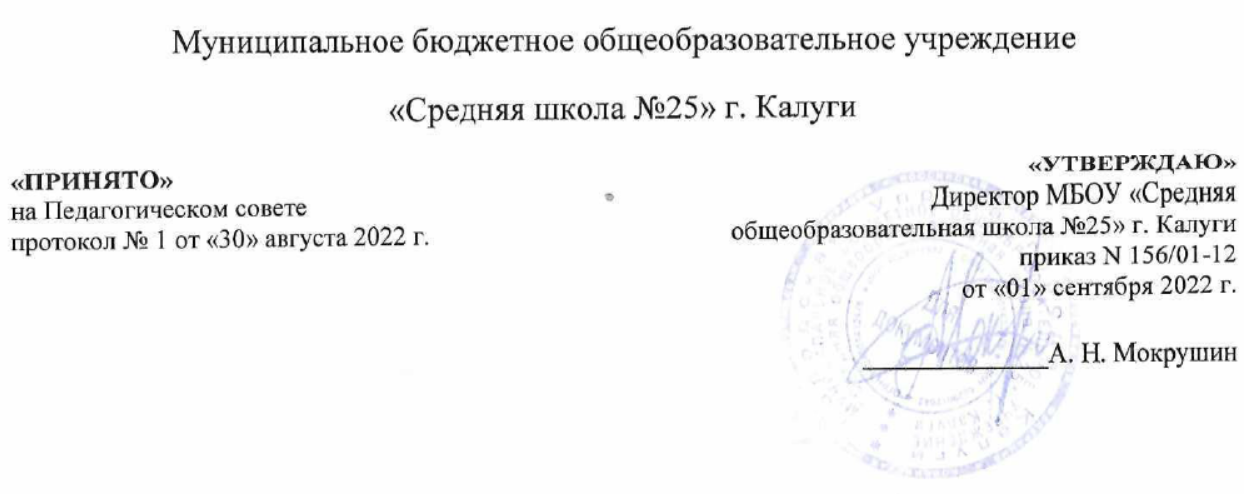 №РазделКоличество часов1Настоящий читатель2Любимые книги3Подведение итоговИтого:16 часов№РазделКоличество часов1Основные правила пользования библиотекой2История возникновения информационных центров3Библиотека-информационный центр школы4Методы работы с информацией5Информационная культура школьников6Подведение итоговИтого:16 часов№РазделКоличество часов1Книги-верные друзья2Писатели и художники в одном лице3Будь здорова, книжка!4Библиотека-информационный центр школы5Методы работы с книгой6Подведение итоговИтого:16 часов№РазделКоличество часов1Библиотека и Интернет как источники информационных ресурсов общества2Основные типы информационно-поисковых задач и алгоритмов решения3Аналитико-синтетическая переработка источников информации4Технологии подготовки и оформления результатов самостоятельной работы учащихся5Подведение итоговИтого:часов№РазделКоличество часов1Арифметические забавы2Логика в математике3Задачи с геометрическим содержаниемИтого:16 часов№РазделКоличество часов1Арифметические забавы2Логика в математике3Задачи с геометрическим содержаниемИтого:16 часов№РазделКоличество часов1Арифметические забавы2Логика в математике3Задачи с геометрическим содержаниемИтого:16 часов№РазделКоличество часов1Арифметические забавы2Логика в математике3Задачи с геометрическим содержаниемИтого:часов№РазделКоличество часов1Техника безопасности при работе на компьютере2Знакомство с компьютером3Поиск информацииИтого:14 часов№РазделКоличество часов1Техника безопасности при работе на компьютере2Графический редактор Paint.3Текстовый редактор Word.Итого:14 часов№РазделКоличество часов1Техника безопасности при работе на компьютере2Программа Microsoft Power Point3Поиск информации4Форматирование текста и размещение графикиИтого:часов№РазделКоличество часов1Техника безопасности при работе на компьютере2Вставка в слайд рисунков, диаграмм и графических объектов3Добавление в слайды эффектов анимации4Управление презентацией5Добавление в презентацию аудио и видеоинформацииИтого:14 часов№РазделКоличество часов1Введение2Тайны за горизонтом3Жили-были динозавры… и не только они4Тайны камней5Загадки растений6Эти удивительные животные7Планета насекомых8Загадки под водой и под землейИтого:22часа№РазделКоличество часов1Введение2Тайны за горизонтом3Жили-были динозавры… и не только они4Тайны камней5Загадки растений6Эти удивительные животные7Планета насекомых8Загадки под водой и под землейИтого:22часа№РазделКоличество часов1Введение2Тайны за горизонтом3Жили-были динозавры… и не только они4Тайны камней5Загадки растений6Эти удивительные животные7Планета насекомых8Загадки под водой и под землейИтого:22часа№РазделКоличество часов1Введение2Тайны за горизонтом3Жили-были динозавры… и не только они4Тайны камней5Загадки растений6Эти удивительные животные7Планета насекомых8Загадки под водой и под землейИтого:22часа№№Раздел, темаКол-во часовДата проведенияМодуль «Основы читательской грамотности»161Настоящий читатель1Кого можно считать настоящим читателем? Представление о настоящем читателе.22Настоящий читатель много читает. Читаем и переживаем, испытываем эмоции.23Чтение текстов из учебников русского языка, окружающего мира и математики. Сходство и различие текстов.24Лента времени. Писатели и их книги. Портреты писателей.22Любимые книги5Любимая книжка. Обложка любимой книжки.26Любимые писатели. Книги С.Я. Маршака, С.В. Михалкова.27Книги А.Л. Барто.23Подведение итогов8Творческая работа «Твое представление о предстоящем читателе»2Модуль «Основы математической грамотности»164Арифметические забавы9Из истории развития математики.210Виды цифр. Римская нумерация.211Работа с часами (циферблат с римскими цифрами)212Работа с календарем (запись даты рождения с использованием римских цифр)25Логика в математике13Ребусы. Разгадывание ребусов.214Математические ребусы и их решение.26Задачи с геометрическим содержанием15Первые шаги в геометрии. Простейшие геометрические фигуры.216Творческая работа «Составлению картины-аппликации из геометрических фигур»2Модуль «Основы компьютерной грамотности»127Техника безопасности при работе с компьютером17Правила соблюдения правил поведения в компьютерном кабинете, при работе с персональным компьютером28Знакомство с компьютером и средствами передачи информации18Персональный компьютер и его возможности219Средства передачи информации220Смартфон как средство передачи информации и общения29Поиск информации21Способы компьютерного поиска информации. Поисковые системы в сети Интернет. Сохранение результатов поиска222Творческая работа по поиску информации в сети Интернет «Что означает мое имя?»2Модуль «Основы естественно-научной грамотности»2210Введение23Науки о природе. Как изучают природу? Изучать природу,значит, любить и охранять ее.224Неблагоприятные и необычные явления природы225Жили-были динозавры… и не только они226Первобытные животные. Кошки и собаки-друзья человека.227История образования камней. Виды камней. Легенды о камнях.228Книга рекордов Гиннесса. Интересные факты о растениях229Эти удивительные животные2Книга рекордов Гиннесса. Интересные факты о животных30Книга рекордов Гиннесса. Интересные факты о насекомых231Удивительные свойства и тайны воды. Опыты с водой232Свойства и тайны земли. Опыты с землей233Творческая работа «Земля -наш дом родной»2ИтогоИтого66 часовКол-во слов на начало годаКол-во слов на конец годаПонимание прочитанногоВыразительностьМодульФорма контроляСправилсяНе справился«Основы читательской грамотности»«Основы математической грамотности»«Основы естественно-научной грамотности»